BEEE 1-2 QUATIONSUNIT-11 .A)  Find the equivalent resistance between terminals x-y in the resistance network             shown in figure by using Y- delta transformation.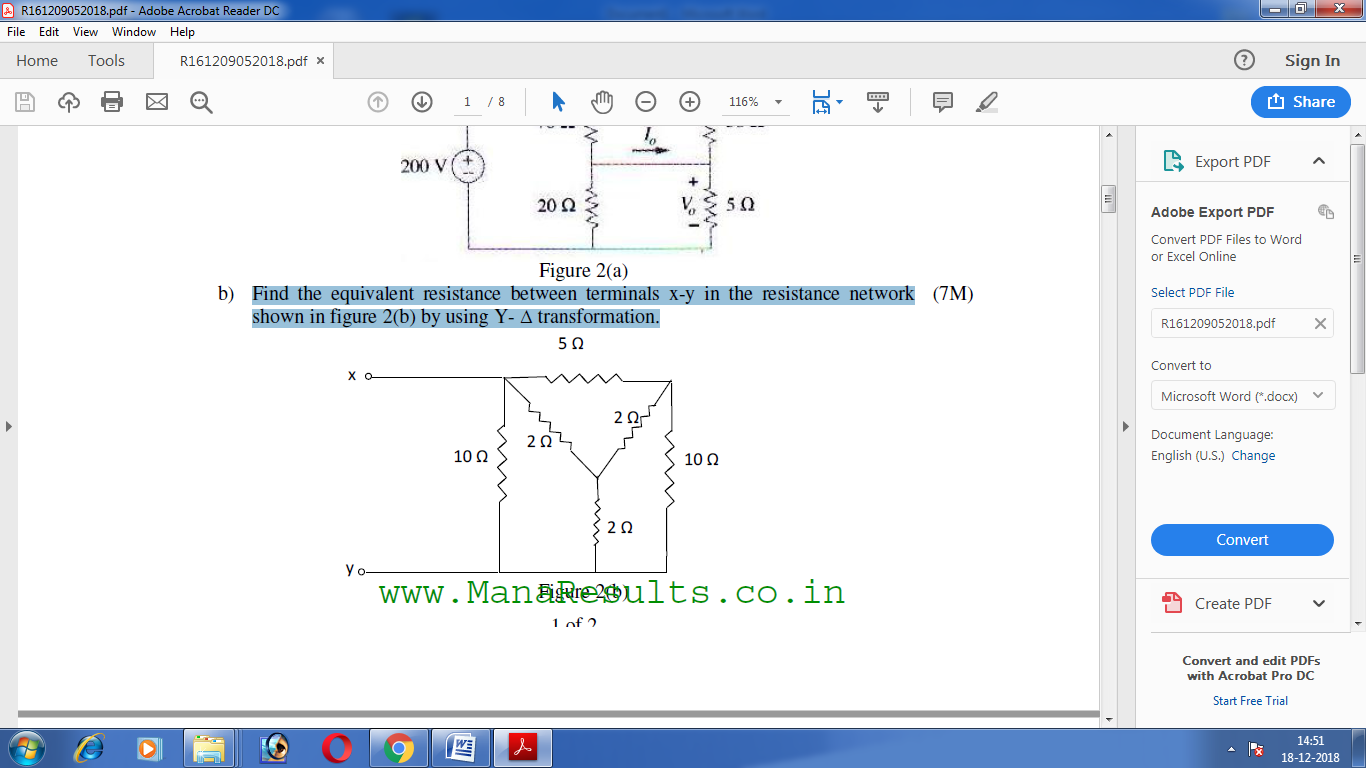          B) Classify different types of network elements.2   Find the equivalent resistance across the terminals A & B of the network shown in         figure using Y-delta transformation.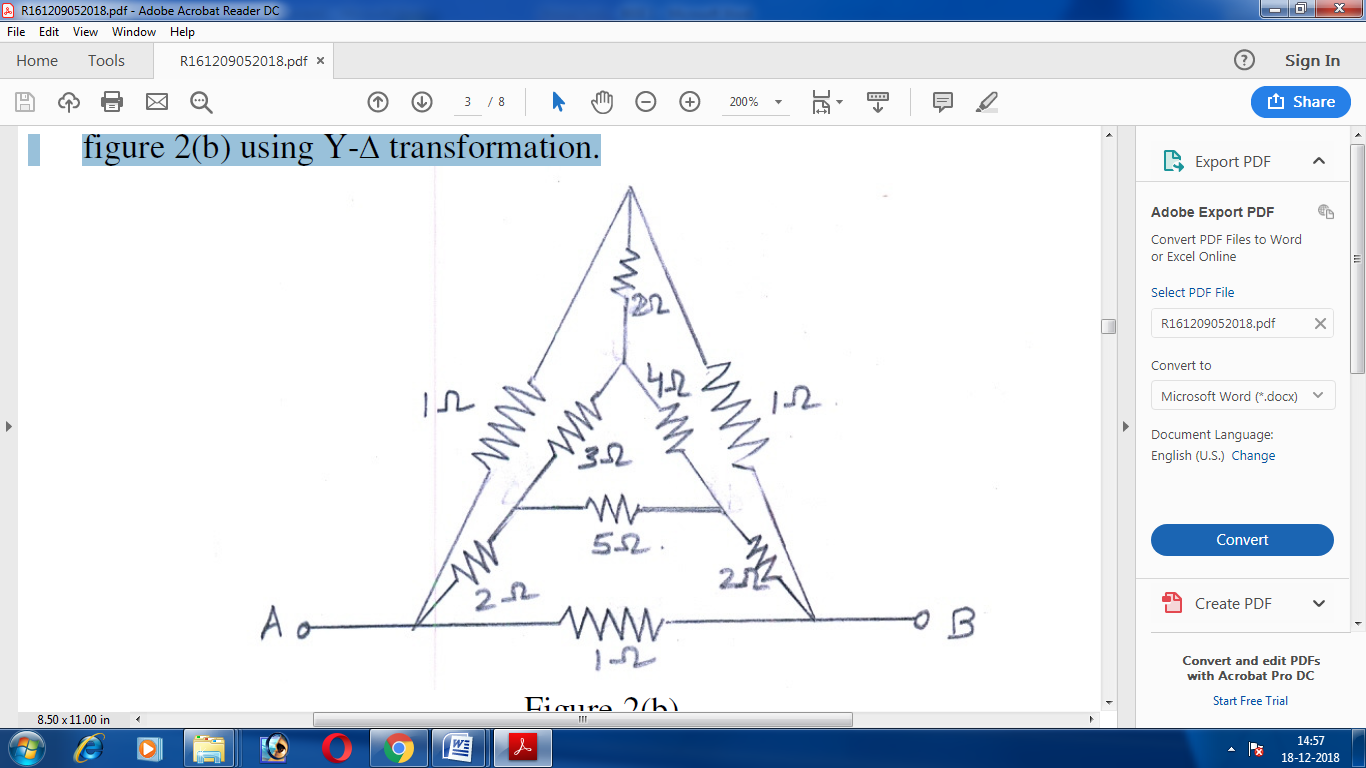 3     In the circuit shown in figure 2(b), find the current through 8  branch.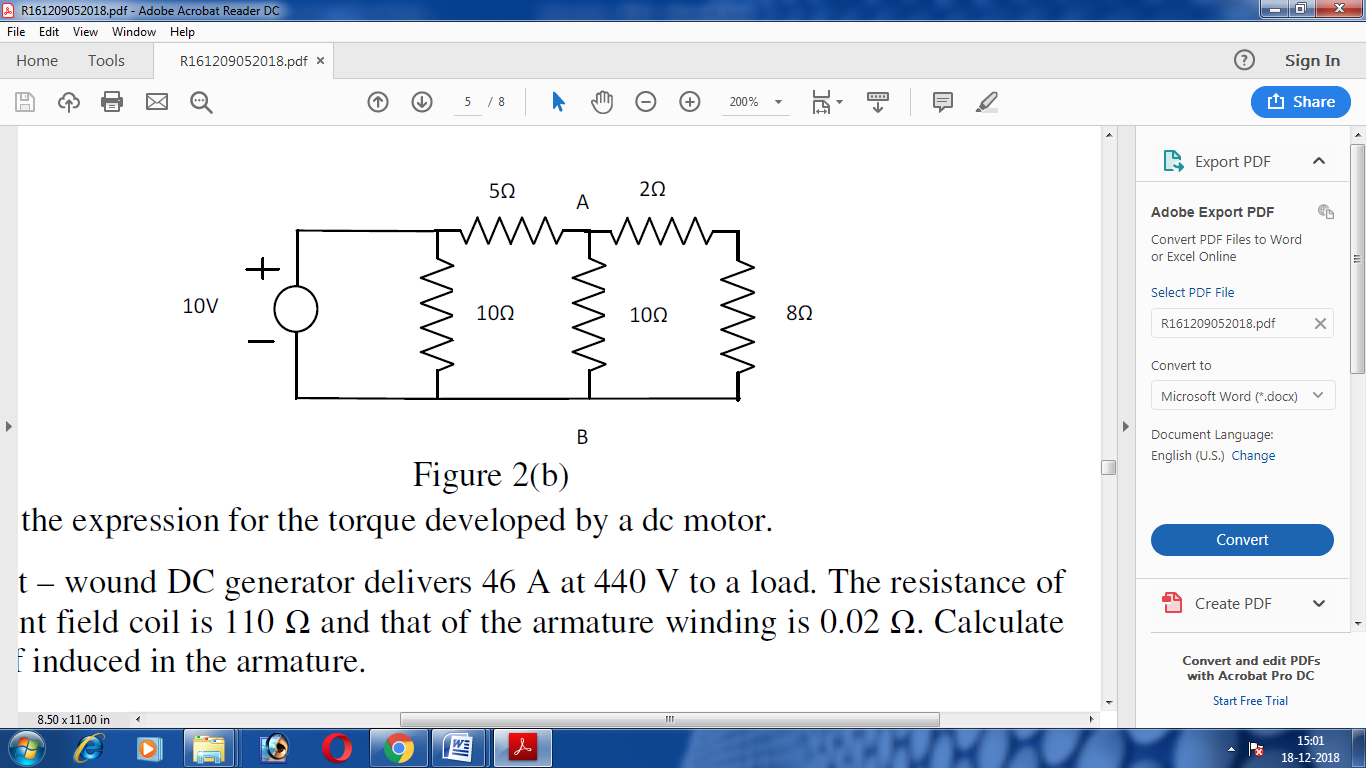 4	Explain the construction and working principle of a single-phase transformer.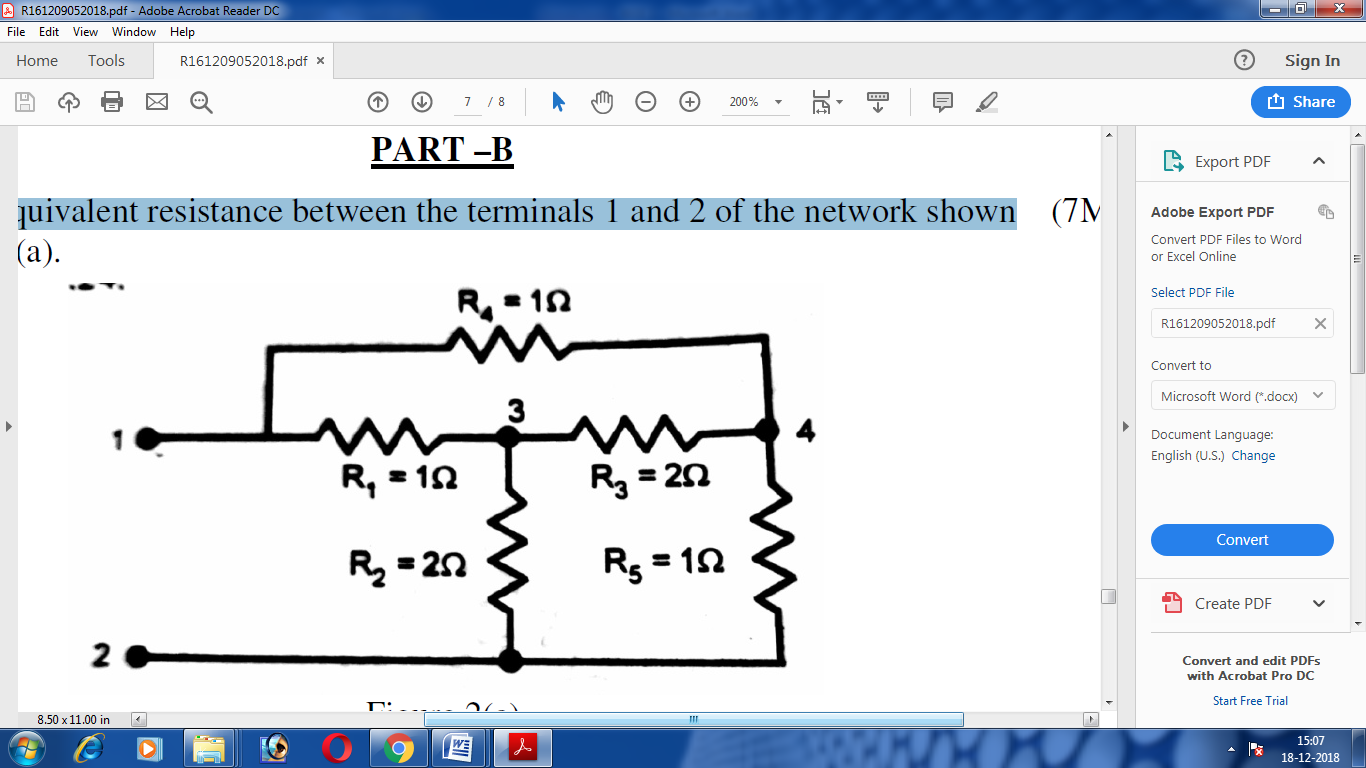 5	Draw the diagram of a 3 – point starter and explain the function of each             component.  UNIT-21	Explain the principle of operation of a dc generator and derive its emf equation.2 	a) Explain the Swinburne’s test to find the efficiency of a dc generator and a dc            motor.  	b) Explain armature voltage control method of speed control of dc motor.3 	a) Obtain the expression for the torque developed by a dc motor. b) A shunt – wound DC generator delivers 46 A at 440 V to a load. The resistance of  the shunt field coil is 110  and that of the armature winding is 0.02 Calculate the emf induced in the armature.UNIT-3Explain the construction and working principle of a single-phase transformer.Derive the emf equation of a transformer.3	      a)Describe how open-circuit and short circuit tests are performed on asingle                phase transformer.b) A single- phase, 230-V/110-V, transformer has iron loss of 100 W at 60 Hz.                        Determine the hysteresis and eddy-current losses at 50 Hz.